CONFIRMATION OF DISABILITY & SERVICE PLANNING – 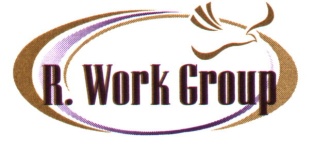 Information RequestPatient Name:  ____________________________ ________      Date of Birth:_________________             Address:__________________________________________     Phone:_______________________ 1. Current Risks: (please select one rating for each type of risk.   Key: 0=none; 1=mild, ideation only; 2=moderate, ideation with either plan or history of attempts; 3=severe, ideations AND plan, with intent or means; NA = not Assessed.)				            No Impact ………………………………………Severe……….Not Assessed2. Current Impairments that could have impact on the client’s ability to work or attend school: Key: 0=none, 1=mild or mildly incapacitating, 2=moderate or moderately incapacitating, 3=severe or severely incapacitating, na=not assessed for this impairment					No impact ..……………………………..       Severe…….      Not Assessed3. Please identify diagnosis/provisional diagnosis you have available on this client:____________________________________________________________________________________________ 4. Are you in support of the client participating in vocational rehabilitation services at this time?  ___ Yes ___No 	*Would he/she be ready to work a minimum of 15 hours/week?  ___Yes ___No 	  -  If yes, would you anticipate that he/she be able to maintain work for up to 6 months?  ___Yes ___NoComments: ______________________________________________________________________________________________________5. Is the client currently on Medication? ___Yes ___No             If yes, please comment below:	5a. Usually adherent? ___Yes ___No ___Not Assessed6. Potential Safety concerns for this client include:		__Heights	  __Driving          __Operating Equipment      __Heat		__Other (please identify) ________________________________________________________		__No concerns7. Please comment on any other issues that you believe may be important in return to work/school planning: __________________________________________________________________________________________________________________________________________________________________________________________________________________________________________________________________________________________________________________Completed by: ___________________________Title: __________________________Phone #:_______________________Date: ____________________________Client’s risk to self0123Not AssessedClient’s risk to others0123Not AssessedMood Disturbances (depression or mania)0123Not AssessedAnxiety0123Not AssessedPsychosis/Hallucinations/Delusions0123Not AssessedThinking/Cognition/Memory/Concentration Problems0123Not AssessedImpulsive/Reckless/Aggressive Behavior0123Not AssessedLifting Capacity:  Max. kg.:_______Carrying Capacity: Max. kg.:______0123Not AssessedProlonged Sitting0123Not AssessedProlonged Standing0123Not AssessedProlonged Walking0123Not AssessedHearing0123Not AssessedVision0123Not AssessedSubstance Abuse/Dependence0123Not AssessedLegal Problems0123Not Assessed